МКУ «УПРАВЛЕНИЕ ОБРАЗОВАНИЯАДМИНИСТРАЦИИ САЯНСКОГО РАЙОНА»ПРИКАЗс. Агинское«16» ноября  2017 г.								          № 223-ООб утверждении требований к организации и проведениюмуниципального этапа всероссийской олимпиады школьников по общеобразовательным предметам на территории Саянского района в 2017-2018 учебном году 	В соответствии с Федеральным законом от 29.12.2012 № 273-ФЭ «Об образовании в Российской Федерации», приказом Министерства образования и науки Российской Федерации от 18.11.2013 № 1252 «Об утверждении Порядка проведения всероссийской олимпиады школьников»,ПРИКАЗЫВАЮ:Утвердить требования к организации и проведению муниципального этапа всероссийской олимпиады школьников по общеобразовательным предметам: географии, литературе, обществознанию, физике, МХК, математике, русскому языку, химии, праву, экологии, экономике, биологии, истории, физической культуре, технологии, английскому языку на территории Саянского района в 2017-2018 учебном году, согласно приложению.Контроль за исполнением приказа оставляю за собой.Руководитель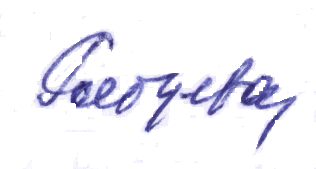 управления образования 				                                             	Е.В. Рябцева ТРЕБОВАНИЯ К ОРГАНИЗАЦИИ И ПРОВЕДЕНИЮ МУНИЦИПАЛЬНОГО ЭТАПА ВСЕРОССИЙСКОЙ ОЛИМПИАДЫ ШКОЛЬНИКОВПО ЭКОЛОГИИ В КРАСНОЯРСКОМ КРАЕ В 20172018 учебный годУ7–11 классыМатериально-техническое обеспечение для выполнения олимпиадных заданий.Для проведения конкурсных мероприятий требуются аудитории. Для этого целесообразно использовать школьные кабинеты, обстановка которых привычна участникам и настраивает их на работу. Расчет числа аудиторий необходимо вести, ориентируясь на число участников и число посадочных мест в аудиториях. Каждому участнику должен быть предоставлен отдельный стол или парта. Участники разных возрастных групп должны выполнять задания конкурса в разных аудиториях. В каждой аудитории в течение всего периода работы должен находиться наблюдатель, назначаемый Оргкомитетом олимпиады. Аудитории должны быть хорошо проветриваемы и освещены. В каждой аудитории должно быть не менее половины пачки бумаги формата А4 для черновиков и гелевые ручки чёрного цвета не менее 20 шт.Для работы жюри выделяют отдельное помещение, оснащенное столами, стульями и телефоном. Это может быть учительская или преподавательская комната, оборудованное удобной мебелью, сейфом для хранения работ участников и техническими средствами (двумя-тремя компьютерами с выходом в Интернет, принтером, ксероксом), канцелярскими товарами (цветные маркеры, бумага – 3–4 пачки, маркеры, степлеры, ручки, карандаши и т.д.), калькуляторами (не меньше 10 шт.) в течение всей Олимпиады.Для тиражирования заданий необходимо иметь:белую бумагу формата А4 (исходя из расчета не менее (определяет региональная методкомиссия) листов белой бумаги формата А4 на каждого участника муниципального этапа (тексты заданий + бланки ответов));компьютер и принтер;множительную технику.Кроме тиражирования олимпиадных заданий и бланков ответов, Оргкомитет олимпиады ведёт всю конкурсную документацию, к которой относятся документы, которые участники представляют на конкурс. Это - списки участников, бланки ответов на конкурсные задания, итоговые протоколы и документы, которые вручаются победителями призёрам олимпиады. Эти документы удостоверяют, фиксируют факт достижения наивысших результатов. К таким документам относят дипломы, грамоты, благодарности, свидетельства и сертификаты.Для жюри на весь день проведения олимпиады оргкомитетом должно быть предоставлено отдельное помещение.Количества листов с заданиями, необходимых для распечатки на 1 участника олимпиады: 7–8 классы – 4 листа, 9 класс – 4 листа, 10 класс – 4 листа, 11 класс – 4 листа.Допускается черно-белая печать и тиражирование листов с заданиями.Количество листов с решениями: 7–8 классы – 2 листа, 9 классы – 2 листа, 10 класс – 2 листа, 11 класс – 3 листа.Перечень справочных материалов, средств связи и электронно-вычислительной техники, разрешенных к использованию во время проведения олимпиады.Ни на школьном этапе, ни на муниципальном этапе, конкурсантам не разрешается пользоваться справочными материалами и любыми электронными средствами. Если во время проведения теоретического тура конкурсант будет замечен с мобильным телефоном, планшетом, учебной и справочной литературой и т.д., то он должен быть дисквалифицирован.Порядок действий участников олимпиадыПеред началом тура участникам выдаются листы с заданиями. Тексты заданий должны быть заранее размножены так, чтобы каждый школьник имел отдельный лист с текстом заданий. Написание условий на доске в аудитории не допускается. По окончании тура листы с заданиями участники могут взять с собой.После окончания тура и разбора задач рекомендуется раздать участникам листы с решениями.Во время выполнения заданий участник олимпиады имеет право:1. Пользоваться любыми своими канцелярскими принадлежностями, наряду с выданными принадлежностями оргкомитетом.2. Обращаться с вопросами по поводу условий задач, приглашая к себе наблюдателя поднятием руки.3. Принимать продукты питания.4. Временно покидать аудиторию, оставляя у наблюдателя свою работу.Во время работы над заданиями участнику запрещается:1. Пользоваться мобильным телефоном (в любой его функции).2. Пользоваться программируемым калькулятором или переносным компьютером.3. Пользоваться какими-либо источниками информации.4. Обращаться с вопросами к кому-либо, кроме наблюдателей, членов оргкомитета и жюри.5. Производить записи на собственной бумаге, не выданной оргкомитетом.6. Запрещается одновременный выход из аудитории двух и более участников.Все участники муниципального этапа Олимпиады проходят в обязательном порядке процедуру регистрации.Соревнования проходят в аудиториях, оборудованных столами и стульями. В проведении тура участвуют представители оргкомитета, жюри, дежурные по аудиториям и секретарь олимпиады.На дверях аудиторий (классов) прикрепляются таблички с указанием возрастной группы, например: «7 кл.», «10 кл.» и т.п. Допускается при незначительной численности участников размещать в одной аудитории обучающихся различных классов. В аудиториях обучающиеся размещаются по одному за столом.Перед выполнением конкурсного задания члены жюри кратко рассказывают о целях и задачах Олимпиады, разъясняют обучающимся правила работы, желают успеха. Затем дежурные по аудитории раздают бланки ответов и комплекты заданий (которые могут быть совмещены), бумагу для черновых записей. После проведения описанных выше процедур дежурные отмечают время начала тура, а участники приступают к выполнению заданий.Получив комплект заданий вместе с черновиками, учащиеся на бланке заполняют графы «Фамилия», «Имя» и «Класс», затем приступают к выполнению заданиё. После окончания тура учащиеся сдают бланки членам жюри.В ходе работы над заданиями у учащихся могут возникнуть различные вопросы содержательного характера, на которые имеют право отвечать только члены жюри. Они регулярно совершают обход аудиторий, в которых учащиеся выполняют задания, и отвечают на возникшие вопросы. За 15 мин. до истечения времени, отведенного для выполнения заданий, дежурный предупреждает учащихся о скором завершении работы. Учащиеся, выполнившие задания раньше намеченного срока, сдают дежурному бланки ответов и брошюры с заданиями и покидают аудиторию.Дежурных по аудиториям назначают, как правило, из числа учителей общеобразовательной организации, в которой проводится Олимпиада. Они сопровождают учащихся в аудитории; поддерживают в классах дисциплину и порядок; по просьбе учащихся приглашают членов жюри для консультаций; снабжают обучающихся расходными материалами (ручки, бланки ответов, черновики); по истечении времени, отведенного для выполнения заданий, собирают листы ответов и передают их секретарю оргкомитета.Заполненные бланки шифруются оргкомитетом. Для этого в графу «Шифр» в верхнем левом углу бланков отвечающий за конфиденциальность член оргкомитета вписывает дважды один и тот же уникальный шифр (комбинацию цифр и/или букв, например: 9-06, где 9 – номер класса, 06 – порядковый номер работы). Затем верхняя часть бланков с информацией об учащихся (фамилия, имя) и с шифром отрезается и помещается в конверт.Оставшаяся часть бланка (только с шифрами) отдаётся на проверку. Конверт опечатывается подписями не менее трёх членов оргкомитета, пересекающих линию склеивания на клапане, и хранится до момента проверки всех работ. После проверки ответов и выставления баллов в итоговую оценочную ведомость, работы дешифруются – устанавливается соответствие шифра тому или иному учащемуся путём сопоставления шифров на бланках с шифрами на отрезных корешках. Результаты выполнения конкурсного задания (количество баллов) заносятся в таблицу с фамилиями участников.Основные правила проверки работ следующие:1. Проверку решений рекомендуется производить карандашом. Это дает возможность впоследствии исправлять пометки проверяющего, и избегать недоразумений.2. В тетради следует делать пометки и пояснения: где учеником сделана ошибка, где содержатся разумные рассуждения и т.п. Однако не следует зачеркивать что-либо в решениях, писать такие комментарии к решению и замечания, которые оставляют неприятное впечатление у школьника во время просмотра им своей работы.3. В случае отсутствия или неполноты решения в чистовике следует просмотреть черновик. Решения и рассуждения, сделанные в черновике, также оцениваются, если они не противоречат изложению в чистовике. Однако если в черновике и чистовике приведены взаимоисключающие решения, оценивать следует только «чистовое» решение.4. После просмотра (предварительно, без выставления оценки) первых нескольких работ у проверяющего имеется возможность ознакомиться с тем, каким способом участники решают задачу, сопоставить эти решения с рекомендованными решениями, более детально уточнить все особенности оценки задачи, скорректировать предварительную систему оценивания задачи.5. После проверки решения и составления мнения о работе на вкладыше проверки выставляется предварительная оценка.6. При оценивании решения необходимо уделять первостепенное внимание не соответствию правильному ответу, а ходу решения, степени понимания участником сути картины, описанной в условии задачи, правильности и обоснованности физических и логических рассуждений. За правильное понимание участником олимпиады сути предоставленного вопроса и выбор пути решения выставляется не менее 4–5 баллов. При отсутствии понимания ситуации и логической связанности решения оценка не может превышать 2–3 балла даже при формально правильном ответе. При этом члену жюри необходимо учитывать, что некоторые из задач имеют несколько верных способов решения, обоснованно приводящих к правильному ответу, и использование иного способа необходимо отличать от неверного решения. Оценка не должна снижаться за плохой почерк, зачеркивания, грамматические ошибки и т.п.Общая оценка участника получается путем суммирования оценок за решение всех заданий для возрастной параллели. Если решение задания независимо проверяется несколькими членами жюри, оценка получается усреднением оценок, выставленных членами жюри за это задание.Окончательно оценки, согласованные всеми членами жюри, переносятся с вкладышей проверки на первые страницы тетрадей, а вкладыш удаляется. По окончании работы жюри передает тетради в оргкомитет. Показ олимпиадных работ, рассмотрение апелляций участников олимпиады.Жюри совместно с оргкомитетом олимпиады осуществляет показ работ и рассматривает апелляции участников.После ознакомления с предварительными результатами и критериями оценок, участники, в случае несогласия с выставленными баллами, могут подать в письменной форме апелляцию о несогласии с выставленными баллами в жюри муниципального этапа олимпиады, указав номера апеллируемых заданий.Рассмотрение апелляции проводится с участием самого участника олимпиады. Жюри рассматривает апелляции в процессе индивидуальной беседы членов жюри, проверявших ту или иную задачу с каждым из записавшихся на апелляцию участников с использованием аудио- и видео-фиксации. Важно отметить, что предметом разговора могут быть только те мысли, которые нашли отражение в тетради. По результатам рассмотрения апелляции о несогласии с выставленными баллами жюри муниципального этапа олимпиады принимает решение об отклонении апелляции и сохранении выставленных баллов или об удовлетворении апелляции и корректировке баллов.Правила проведения апелляций:во время показа работ и апелляций участникам запрещается вынимать пишущие предметы (ручки, карандаши и т.п.);предметом разговора на показе работ и апелляции может служить только выяснение того, оценил ли (не оценил, правильно ли оценил) проверяющий ту или иную мысль, письменно изложенную в решении. Мысли, не нашедшие отражения в работе, не могут обсуждаться. Также не могут быть предметом обсуждения и критерии оценки задач.Кроме того, жюри осуществляет очно показ выполненных участником олимпиадных заданий по его заявлению, поданному в оргкомитет до начала апелляций.